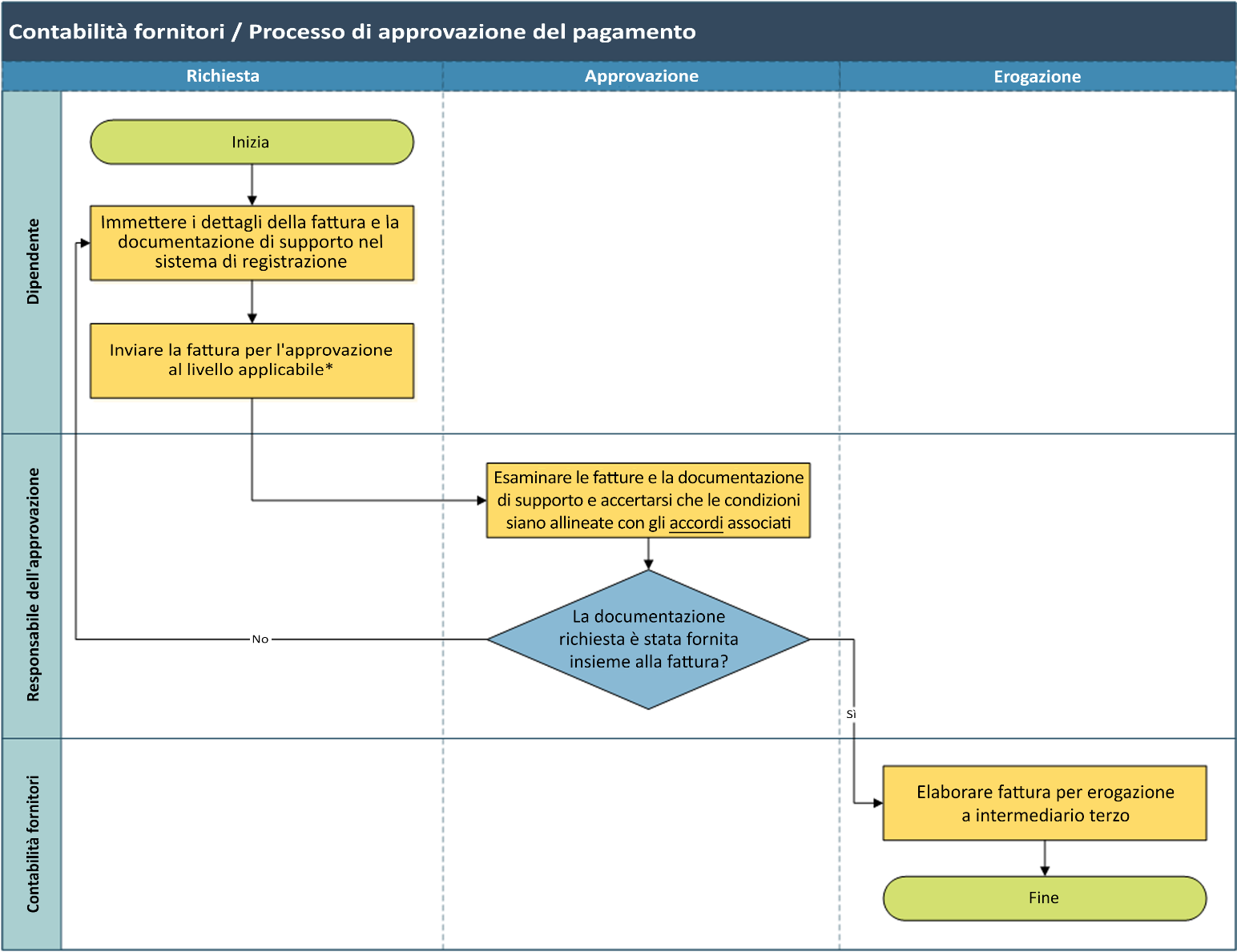  Si prega di notare che il processo di revisione e autorizzazione di una transazione/un pagamento, deve essere rispettato (ad es. timbro, firma, data, registrazione elettronica nel sistema di rendicontazione, ecc.).